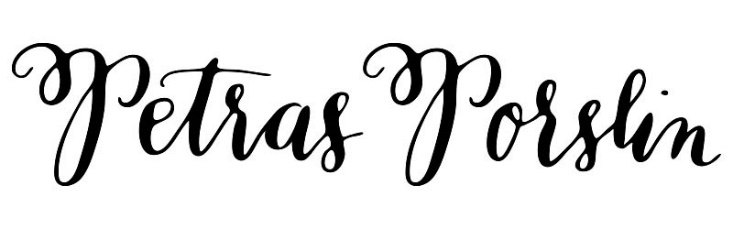 Prislista 2019 Tallrikar Förrätt                                            18 krDjup                                                18 krVarmrätt                                        20 krAssietter                                         15 krBestick Guld/silver/matt stålkniv, gaffel, matsked, tesked     10 kr/sttesked                                             5 kr/stStål putsadkniv, gaffel, matsked                    5kr/sttesked, kaffesked                          3kr/stkaffekoppar m fat                         20kr/stGlas Kristallrödvin                                               10kr/stvitvin                                                 10kr/stdessertvin                                        10kr/stchampagnecoupetter                    10kr/stvattenglas                                        10kr/stVinglas grått & rosa pressglas  (en strl)      10 kr/st Icke kristall          vin rött/vitt                                                      7kr/stvatten                                                                5kr/stavec/snaps                                                        3kr/stLinneservetter     (ostrukna levande o vackra)Vita                                                                    18kr/stLjusgråa                                                            18kr/strosa (drar åt gammelrosa i tonen)               18kr/stNaturfärgade                                                    18kr/st”Dusty Blue”                                                     18 kr/st”Old Rose”                                                         18kr/stServettringar         Silver enkel stilren                                          10kr/stGuld/mässing stilren enkel                           10kr/st                   LjusstakarMässing (Vintage mixade)                              30kr/st         Mässing stilren      enkel                                  20kr/stSilver stilren           enkel                                  20kr/stKandelaber mässing vintage                           75kr/stStearinljus  32 cm höga                                  30 kr/stEn mängd olika färger, handstöpta Brinntid 8 timmarTårtfat pressglas (vintage)                                   75kr/stKakfat pressglas  (vintage)                                   75kr/stTårtspadar silver (vintage)                                  40kr/stKristallkaraffer (vin, vatten)                                50kr/stUppläggningsfat olika storlekar (vintage)         35kr/45kr/55krKaraffer vatten porslin (vintage)                         50kr/stKaffekannor porslin (vintage)                               50kr/stMjölkkannor porslin (vintage)                              35kr/stSockerskålar porslin (vintage)                              35kr/stSåskannor porslin (vintage)                                  40kr/stSkålar uppläggning (vintage)                                50kr/stSvart griffeltavla m guldram (50*70cm)              100kr/stStaffli                                                                           100 kr/st